Nutzungskonzeptfür Schlachtungen im Herkunftsbetrieb mit Nutzung einer Mobilen Einheit (ME)gemäß Anhang III Abschnitt I Kapitel VIa der VO (EG) Nr. 853/2004Beteiligte Betriebe/Personen:	Herkunftsbetrieb	Schlachthof	Betreiber ME Name, Vorname:			Straße, Haus-Nr.:			PLZ, Ort: 			ggf. Betriebs-Nr.:			ggf. Zulassungs-Nr.: 		Die genannten Betriebe/Personen beabsichtigen die Schlachtung von bis zu _ (Anzahl) Hausrindern oder _ (Anzahl) Hausschweinen oder _ (Anzahl) Pferden/Eselnje Schlachtvorgang auf dem genannten Herkunftsbetrieb unter Verwendung der mobilen Einheit mit dem amtlichen Kennzeichen   und Fahrgestellnummer   .  Eignungsprüfung der ME beantragt am   ,bzw. bescheinigt am    (Bescheinigung beigefügt).Festlegung der rechtlichen und fachlichen VerantwortlichkeitenNachstehende rechtliche Verpflichtungen sind den genannten Beteiligten bekannt und werden befolgt:Termin und Ort der Schlachtung sowie Art, Kategorie und Zahl der Schlachttiere werden mindestens drei Tage (Datum, Uhrzeit) vor dem beabsichtigten Schlachttermin dem amtlichen Tierarzt (bzw. der zuständigen Veterinärbehörde) bekanntgegeben und entsprechend abgestimmt.Der Eigentümer der Schlachttiere informiert den Schlachthof über den voraussichtlichen Zeitpunkt des Eintreffens der geschlachteten Tiere beim Schlachthof.  Vor Beginn der Schlachtung werden folgende Unterlagen zur Einsichtnahme durch den amtlichen Tierarzt / die amtliche Tierärztin bereitgehalten:Identitätsnachweise der TiereLebensmittelketteninformationSachkundenachweise nach Tierschutz-Schlachtverordnung Standardarbeitsanweisungen nach VO (EG) Nr. 1099/2009 über den Schutz von Tieren zum Zeitpunkt der TötungDie Schlachtung im Herkunftsbetrieb wird ausschließlich in Anwesenheit des amtlichen Tierarztes/der amtlichen Tierärztin durchgeführt.Sofern die Betäubung/Tötung von Rindern, die ganzjährig im Freien gehalten werden, mittels Kugelschuss beabsichtigt ist, muss hierfür eine waffenrechtliche Schießerlaubnis des/r zuständigen Ordnungsamtes/Waffenbehörde sowie eine Erlaubnis des Veterinäramtes vorliegen. Bei Entblutung außerhalb der ME wird das Blut ohne Kontamination des Erdbodens aufgefangen und als KAT 2-Material entsorgt.Die Entfernung von Magen und Darm darf vor Ort unter Aufsicht des amtlichen Tierarztes erfolgen. Alle entfernten Eingeweide begleiten das geschlachtete Tier zum Schlachthof und sind zu jedem einzelnen Tier gehörend identifizierbar.Geschlachtete Tiere werden direkt, ohne ungerechtfertigte Verzögerung und unter Einhaltung der Hygieneanforderungen zum o. g. Schlachtbetrieb befördert.  Wenn zwischen dem Zeitpunkt der Schlachtung des ersten Tieres und dem Zeitpunkt der Ankunft der geschlachteten Tiere im Schlachthof mehr als zwei Stunden liegen, werden die geschlachteten Tiere von Beginn an gekühlt. Ein aktives Kühlen ist nicht erforderlich, wenn die klimatischen Bedingungen es zulassen. Die vom amtlichen Tierarzt / der amtlichen Tierärztin nach der Schlachttieruntersuchung ausgestellte amtliche Bescheinigung muss den/die Schlachttierkörper zum Schlachtbetrieb begleiten und dort vorgelegt werden. Hinweise zum Datenschutz finden Sie unter www.rottal-inn.de/datenschutzAufgabe (ggf. ergänzen)Herkunfts-betriebzugelass. SchlachthofBemerkungBenachrichtigung des amtl. Tierarztes 3 Tage vor SchlachtterminSicherstellung des technisch und hygienisch einwandfreien Zustands der ME Reinigung und Desinfektion der MEZutrieb der Tiere(Handhabung und Pflege vor der Ruhigstellung)Fixierung der Tiere (Ruhigstellung zum Zwecke der Betäubung und Tötung)Instandhaltung der BetäubungsgeräteBetäubung3:Verfahren benennen:Überwachungsverfahren für die Betäubung  Einhängen und Hochziehen3Entblutung3Verbringen des Tierkörpers in die ME (Entblutg. außerhalb)Transport des Schlachtkörpers in der ME zum SchlachthofEntsorgung des BlutesBereitstellung Wasser, Strom, …SonstigesOrt, DatumUnterschrift HerkunftsbetriebUnterschrift SchlachtbetriebGgf. Unterschrift         ME-Betreiber o.a.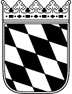 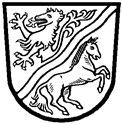 